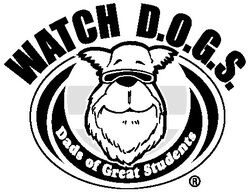   WE NEED DADS IN OUR SCHOOL!WILL YOU HELP US WITH OURWATCH D.O.G.S. PROGRAM?HOW WATCH D.O.G.S WorksWATCH D.O.G.S., a K-12 program, invites fathers, grandfathers, uncles, or other father figures to volunteer at least one day all day at their child’s/student’s school during the school year. Individuals sign up at a kick-off event. The programs is overseen by a “Top Dog” PTA volunteer who partners with the school administrator to coordinate scheduling and identify opportunities for Watch D.O.G.S. to provide assistance at the school.  Watch D.O.G.S. volunteers perform a variety of tasks during their volunteer day including monitoring the school entrances, assisting with unloading and loading of buses and cars, monitoring the lunch room, or helping in the classroom with a teacher’s guidance by working with small groups of students on homework, flashcards, or spelling.Your special talents and help are greatly needed and appreciated. Please let me know if you are willing to donate your time throughout the year by returning the bottom portion of this form by September 3, 2019. I look forward to working with you this year and thank you for volunteering your time to help. Colin RyderTop Dog colin.geoffrey.ryder@gmail.com210-913-4765_______ Yes, I would be willing to spend a day at the school to be a Watch D.O.G.S.Name: ______________________________________   Relationship: _______________E-mail:___________________________   Phone number: ______________________Student’s name: __________________________________________ Teacher: _________________________________    Grade: ____________Student’s name: __________________________________________ Teacher: _________________________________    Grade: ____________